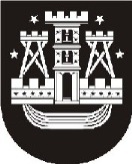 KLAIPĖDOS MIESTO SAVIVALDYBĖS MERASPOTVARKISDĖL klaipėdos miesto savivaldybės tarybos posėdžio sušaukimo2014 m. liepos 24 d. Nr. M-21KlaipėdaVadovaudamasis Lietuvos Respublikos vietos savivaldos įstatymo 13 straipsnio 4 punktu,šaukiu 2014 m. liepos 31 d. ir rugpjūčio 1 d. 9.00 val. savivaldybės posėdžių salėje Klaipėdos miesto savivaldybės tarybos 45-ąjį posėdį.Darbotvarkė:1. Dėl pritarimo Klaipėdos miesto savivaldybės 2013–2020 metų strateginio plėtros plano įgyvendinimo 2013 m. ataskaitai. Pranešėja I. Butenienė.   2. Dėl Klaipėdos miesto savivaldybės tarybos 2014 m. sausio 30 d. sprendimo Nr. T2-16 „Dėl Klaipėdos miesto savivaldybės 2014–2016 metų strateginio veiklos plano patvirtinimo“ pakeitimo. Pranešėja I. Butenienė.  3. Dėl Klaipėdos miesto savivaldybės 2013 metų biudžeto vykdymo ataskaitų patvirtinimo. Pranešėja A. Špučienė.    4. Dėl Klaipėdos miesto savivaldybės 2013 m. gruodžio 31 d. pasibaigusių metų konsoliduotų finansinių ataskaitų rinkinio patvirtinimo. Pranešėja A. Špučienė.    5. Dėl Klaipėdos miesto savivaldybės tarybos 2014 m. vasario 13 d. sprendimo Nr. T2-26 „Dėl Klaipėdos  miesto savivaldybės 2014 metų biudžeto patvirtinimo“ pakeitimo. Pranešėja
A. Špučienė.     6. Dėl Klaipėdos miesto savivaldybės tarybos 2014 m. vasario 13 d. sprendimo Nr. T2-27 „Dėl Klaipėdos miesto savivaldybės privatizavimo fondo 2014 metų sąmatos patvirtinimo“ pakeitimo. Pranešėja A. Špučienė.  7. Dėl senamiesčio centrinės dalies ir turgavietės detaliojo plano koncepcijos patvirtinimo. Pranešėja E. Pilibaitienė.  8. Dėl žemės sklypo Bangų g. 7, Gluosnių g. 8 ir juos supančios aplinkos detaliojo plano sprendinių keitimo teritorijos daliai prie Bangų gatvės detaliojo plano koncepcijos patvirtinimo. Pranešėja K. Jakienė.   9. Dėl pavadinimų gatvėms suteikimo. Pranešėjas V. Nausėda.   10. Dėl klasių ir priešmokyklinio ugdymo grupių skaičiaus Klaipėdos miesto savivaldybės švietimo įstaigose 2014–2015 mokslo metams nustatymo. Pranešėja L. Prižgintienė.  11. Dėl UAB „REGSEDA“ atleidimo nuo žemės nuomos mokesčio mokėjimo. Pranešėja J. Uptienė.   12. Dėl atleidimo nuo nekilnojamojo turto mokesčio mokėjimo. Pranešėja J. Uptienė.   13. Dėl Klaipėdos miesto savivaldybės tarybos 2012 m. vasario 28 d. sprendimo Nr. T2-65 „Dėl Klaipėdos miesto savivaldybės administracijos direktoriaus pavadavimo“ pakeitimo. Pranešėja J. Grigaitienė.   14. Dėl Klaipėdos miesto savivaldybės tarybos 2001 m. rugsėjo 20 d. sprendimo Nr. 223 „Dėl Savivaldybės tarybos veiklos reglamento patvirtinimo“ pakeitimo. Pranešėjas A. Kačalinas.   15. Dėl pritarimo Taikos sutarties projektui civilinėje byloje. Pranešėjas A. Kačalinas. 16. Dėl viešosios įstaigos Klaipėdos ekonominės plėtros agentūros savininko kapitalo didinimo. Pranešėja E. Jurkevičienė.  17. Dėl Klaipėdos miesto savivaldybės tarybos 2012 m. kovo 29 d. sprendimo Nr. T2-94 „Dėl Klaipėdos miesto savivaldybės jaunimo reikalų tarybos nuostatų, sudėties patvirtinimo ir pirmininko skyrimo“ pakeitimo. Pranešėja A. Česnienė.   18. Dėl Klaipėdos miesto akademinių reikalų tarybos nuostatų patvirtinimo. Pranešėja
N. Laužikienė.  19. Dėl Klaipėdos miesto nevyriausybinių organizacijų tarybos nuostatų patvirtinimo. Pranešėja A. Liesytė. 20. Dėl Klaipėdos miesto savivaldybės tarybos 2012 m. rugpjūčio 30 d. sprendimo
Nr. T2-233 „Dėl Klaipėdos miesto savivaldybės stipendijų kultūros ir meno kūrėjams“ pakeitimo. Pranešėjas N. Lendraitis. 21. Dėl Klaipėdos miesto savivaldybės koncertinės įstaigos Klaipėdos koncertų salės teikiamų atlygintinų paslaugų kainų patvirtinimo. Pranešėjas N. Lendraitis.  22. Dėl biudžetinės įstaigos Klaipėdos kultūrų komunikacijų centro teikiamų atlygintinų paslaugų kainų nustatymo. Pranešėjas N. Lendraitis.  23. Dėl pritarimo Klaipėdos miesto savivaldybės koncertinės įstaigos Klaipėdos koncertų salės dalyvavimui teikiant paraišką 2009–2014 m. Europos ekonominės erdvės finansinio mechanizmo Europos kultūros paveldo, kultūros ir menų įvairovės skatinimo programos dvišaliam fondui. Pranešėjas N. Lendraitis. 24. Dėl Biudžetinės įstaigos Klaipėdos sutrikusio vystymosi kūdikių namų nuostatų patvirtinimo. Pranešėja J. Asadauskienė. 25. Dėl pritarimo dalyvauti projekte „Klaipėdos miesto ir Kretingos rajono savivaldybių sveikatos priežiūros paslaugų teikimo mokyklose ir ikimokyklinio ugdymo įstaigose gerinimas“ ir Jungtinės veiklos sutarčiai. Pranešėja J. Asadauskienė.  26. Dėl uždarosios akcinės bendrovės „Lamberta“ Klaipėdos mieste teikiamos šilumos bazinės kainos ir šilumos kainos dedamųjų nustatymo. Pranešėjas L. Dūda. 27. Dėl Klaipėdos miesto savivaldybės tarybos 2013 m. rugsėjo 25 d. sprendimo
Nr. T2-255 „Dėl pritarimo Partnerystės sutarčiai ir Klaipėdos miesto energetinio efektyvumo didinimo daugiabučiuose namuose programos patvirtinimo“ pakeitimo. Pranešėjas L. Dūda.  28. Dėl pripažinto netinkamu (negalimu) naudoti valstybei nuosavybės teise priklausančio nematerialiojo ir ilgalaikio materialiojo turto nurašymo ir likvidavimo. Pranešėja G. Paulikienė.29. Dėl turto perdavimo valdyti, naudoti ir disponuoti patikėjimo teise. Pranešėja
G. Paulikienė.  30. Dėl Klaipėdos miesto kempingo valdymo ir naudojimo perdavimo pagal koncesijos sutartį. Pranešėja G. Paulikienė. V. Palaimienė, tel. 39 60 69 2014-07-24Savivaldybės merasVytautas Grubliauskas